附件1攀枝花学院相关信息一、学校基本情况攀枝花学院坐落于中国著名的钒钛之都、阳光花城、康养胜地——攀枝花市，是教育部布点在川西南滇西北唯一一所以“钒钛+”“康养+”特色学科群为引领、多学科协调发展的综合型公办普通本科院校。学校坚持“立德树人、产教融合、应用为先”办学理念，全力打造“自律攀大人”文化品牌，以“自律”引领人才培养过程一流，立足攀西，面向西部，辐射全国，加快推进应用型一流大学建设。学校现占地1223亩，校舍建筑面积54.06万平米，固定资产总值11.13亿元，馆藏文献491.24万册。下设21个教学单位、1个科研单位，开设56个本科专业、8个专科专业，专业设置涵盖理、工、文、法、经、管、医、艺、农9个学科门类。在校生16000余人，生源覆盖全国28个省（自治区、直辖市）。现有职工1224人，其中专任教师948人，副高及以上专业技术职务人员418人，占专任教师的44.1％；硕士以上学位777人（其中博士学位245人），占专任教师的81.96％。享受国务院政府特殊津贴专家、四青人才、教学名师等国家、省市级专家、学者108人。教学科研并重，成果丰硕。学校是四川省知识产权优势培育单位、四川省首批激励科技人员创新创业改革试点高校、四川省职务科技成果权属混合所有制改革试点单位、四川省引才引智基地。建有市级以上科研平台50个，其中国家钒钛检测重点实验室1个、省级科研平台（含重点实验室、工程技术研究中心等）27个，市级科研平台22个。近年来，学校承担各级各类科研项目1541，其中承担国家级项目10项、省级项目166项，获横向课题453项。发表理论研究成果4311篇，其中SCI、CSSCI、EI论文479篇。获得专利授权1284件，其中发明专利授权215件。获省部级科技进步17项，其中一等奖1项，二等奖4项。转化科技成果52项，创造社会效益12.7亿元。育人体系完备，成才有道。学校围绕“自律”形成了一套科学合理规范、符合学校实际的学生自律管理制度，构建了学业指导与帮扶体系和大学生素质教育拓展体系。建立了完善的奖、助、贷、勤、减（免）、补六位一体的学生资助保障体系，设有国家奖学金、国家励志奖学金、国家助学金、校级奖学金、社会捐助助学金等，并为家庭经济困难学生提供一定数量的勤工助学岗位。凡被我校录取的本专科学生，因家庭经济困难，按照国家有关政策，可申请办理“生源地信用助学贷款”，学生在校就读期间贷款利息由国家补贴，个人不用支付贷款利息。本科生学位授予率均保持在90%以上，考研通过率呈逐年上升趋势，2020年考研录取率为13.2%，毕业生用人单位满意度多年保持在96%以上，毕业生就业率一直保持在94%以上，连续多年被评为“四川省高校毕业生就业工作先进单位”。“双创”全面开展，成绩突出。学校拥有省级大学生创新创业俱乐部、省级大学科技园等创新创业平台7个，近年来孵化学生创业项目263个，成功孵化企业55家，带动参与创业大学生近11000人次。近五年，大学生创新创业项目立项1225项，其中国家级项目225项、省级项目275项。近五年，大学生获各级各类学科竞赛奖励共计2070项，其中国家级208项、省部级奖项562项、协会获奖1300项。“互联网+”大学生创新创业大赛共计获得国家级银奖1项、国家级铜奖4项、省级金奖7项、省级银奖22项、省级铜奖54项，学校连续六年被评为优秀组织奖。坚持开放办学，成效显著。学校先后与英国、美国、瑞典、泰国、马来西亚、乌克兰等10多个国家和地区的高校和科研院所建立了友好合作关系，在教师和学生互派、文化、学术交流等领域建立了广泛而深入的合作。学生每年可通过游学、交换项目到合作高校学习，并取得学分，也可通过本升硕项目到合作高校进行学历深造。积极与哈尔滨工业大学、四川大学、中钢集团公司、成都理工大学、西华大学和四川轻化工大学、上海大学、西南科技大学、江西理工大学等国内高校、大型企业联合科技攻关和研究生的培养教育。二、学校网址  http://www.pzhu.cn/三、学校咨询方式0812-3371800-801，0812-3371800-802四、学校办学地点四川省攀枝花市东区三线大道北段10号五、学费标准我校收费标准按照四川省物价局、四川省教育厅、四川省财政厅及攀枝花市物价局、财政局、教体局核定的标准执行六、监督机制坚持公平、公开、公正的原则，严格按照规定的条件、程序、比例和要求做好专升本选拔工作、切实保证选拔质量。学校将认真实行责任制和责任追究制，对违规违纪行为按《国家教育考试违规处理办法》（教育部令第33号）等有关规定严肃处理，并追究相关负责人的责任。凡通过弄虚作假等欺骗手段报考或录取的学生，一经发现，取消当年报考、录取资格或学籍，并严厉查处违反规定的人员，监督举报与申诉电话：0812-3379903。西南交通大学希望学院相关信息学校基本情况西南交通大学希望学院是经国家教育部批准、由首批进入“双一流”建设的百年名校——西南交通大学按照高标准、高起点的要求创办的全日制普通本科高等院校。学院设有轨道交通学院、土木工程学院、商学院、联合系部、外语系、基础部等教学单位，开办本专科专业44个，面向全国15个省市招生,现有在校学生26000余人。在不断提高教育教学水平的基础上，全面打造“双师双能型”教师队伍，全面推进“宽基础、多口径、强能力、高素质”为特征的“现场工程师”应用型人才培养。
坚持凝聚特色、彰显亮点、兼顾发展强化与中铁、中建、成都铁路局、京东、成都地铁、希望集团等企业在人才培养方面的合作和交流，注重提升学生的专业技能和创新能力，切实做好应用型人才的培养。
2015年以来，希望学院按照国家教育改革的要求，立足”转型改革、创新发展”，积极进行应用型人才培养，作为四川省首批三所整体转型本科院校之一,现已步入国家教育改革的行列。
二、学校网址
http://www.swjtuhc.cn/
三、学校咨询方式
028-67935812；028-67935795
四、学校办学地点
四川省成都市金堂县学府大道8号
五、学费标准
我校各专业学费 17000元/年·人
六、监督机制
我校成立由主要领导负责的“专升本”工作领导小组，加强对“专升本”选送、选拔录取工作的集体领导。纪检部门对“专升本”工作全程监督，确保“专升本”工作的公开、公平、公正，切实保证选拔质量。
七、申诉渠道
申诉电话：028-67935812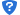 四川工业科技学院相关信息 四川工业科技学院是一所以工学为主、管理学、经济学、教育学、医学、艺术学多学科协调发展的全日制应用型普通本科高校。学校坐落在历史文化积淀厚重、享有“中国重大技术装备制造业基地”美称的德阳市，现有罗江、绵竹两个校区，占地面积2245亩。办学定位清晰准确，应用专业特色鲜明。学校坚持“立足德阳、面向四川、辐射全国”服务面向，建设特色鲜明的区域一流应用型大学的办学定位，专创融合应用型创新人才培养特色鲜明。学校设有智能制造与车辆工程学院、建筑工程学院、电子信息与计算机工程学院、经济管理学院、教育学院、体育与健康学院、马克思主义学院、国际学院、继续教育学院，创新创业学院10个二级学院，80余个本、专科专业，在校学生2.8万余人。培养目标精准笃定，育人质量稳步提升。学校秉持“以担当社会责任的教育，培养担当社会责任的人才”办学理念，“明德、博学、笃行”的校训，“坚韧不拔 自强不息”的办学精神，认真落实立德树人根本任务，为党育人，为国育才，聚焦新工科、新文科、新医科建设，坚持以服务学生为中心，以改革创新为动力，着力构建协同育人机制，不断提升教育教学质量，努力培养专业基础实、实践能力强、综合素质高，具有社会责任感和创新创业精神，适应区域经济社会发展需要的应用型人才。产教融合纵深推进，服务区域发展到位。学校不断推进校地校企合作、产教融合、协同育人。学校建有126个校内实验实训室和333个校外实训基地，成立了中国科学院顾秉林院士工作室、车辆工程研究所、建筑工程研究所、高等教育研究所等研究和实训机构；与北京昆仑三迪科技发展有限公司共建3D技术产业学院、与金蝶集团建立智能财务产业学院、与四川长虹集团共建长虹产业学院；与中国摔跤协会签订唯一高校战略合作协议，共建“训练、竞赛、培训”基地；与四川省足球协会共建四川龑江足球竞训基地，全力构筑四川足球人才新高地。就业服务体系完备，就业质量持续向好。学校与上海、重庆、南京、绵阳、德阳等地方政府部门和人才交流中心紧密合作，与阿里巴巴、百度、京东、必途、智联招聘等行业网站共同搭建资源共享及人才需求网络平台。毕业生以“综合素质高、敬业精神好、动手能力强、上岗适应快”深受用人单位欢迎。部分学生被绵阳九洲、四川长虹、中国商飞上海飞机有限责任公司、美国博格华纳中国技术中心、瑞典奥托立夫（中国）电子公司、法国佛吉亚（上海）汽车部件系统有限公司、湖南中大设计院四川分院、信昌集团福州研发中心、一汽泛亚设计院、上海亚大汽车塑料制品有限公司、深圳比亚迪等国内外上市公司和世界500强企业录用，成为产品设计工程师和电子测试工程师。2018年以来，学生考研上线率连年保持在9.6%以上，部分学生被“双一流”建设高校录取。国际交流渠道广泛，多边合作务实高效。学校大力推进“一带一路”国际合作交流，不断推进国际化办学进程。先后与德国、美国、英国、日本、韩国、泰国、老挝、尼泊尔、马来西亚等国家的教育机构和高等院校建立了广泛的学术交流与人才培养合作机制，积极开展师资培养、科研合作、学术交流、学生交流等活动，是省内同类院校中招收留学生最多的高校之一。学校先后荣获全国首批国防教育特色学校、全国教育改革创新示范院校、国家级优秀创新创业实训基地、四川省依法办学示范学校、四川省教育综合改革“国际合作”和“创新创业”试点学校、四川省省级一流专业建设单位、四川省应用型本科示范专业建设单位、省级大学生创新创业孵化园、四川省大学生创新创业园区、四川省劳务培训基地等多项国家级、省级和市级荣誉称号。学费标准及办学地点
    我校收费标准为理工农医类学费17000元/年，艺体类学费17900元/年（其中休闲体育学费为17000元/年），其余专业学费16700元/年；住宿费8人间1200元/年；代管费1330元/年（学平险180元+医保350元=530元/生.年，教材费用800元/生.年，代管费根据实际多退少补），其中医保为动态，以政府文件为准。罗江校区：四川省德阳市罗江区大学路59号。绵竹校区：四川省德阳市绵竹市新市经济开发区。
    我校除体育类专业学生在绵竹校区教学，其余专业均在德阳罗江校区。
    学历进一步提升
    我校自2014年招收本科生以来，积极帮助学生考研。学校为考研学生提供基础课程（英语、数学、政治）的教学，建有考研服务与辅导专门教师队伍。学校学生积极参加国家硕士研究生考试，录取院校包括四川大学、重庆大学、电子科技大学、西南交通大学、贵州大学、四川农业大学、西南石油大学等211院校或双一流院校录取，及西华大学、四川师范大学、江苏大学、西南民族大学、湖南农业大学、石家庄铁道大学等知名院校录取。为不断推进国际化办学，学校先后与德国、美国、英国、日本、韩国、泰国、老挝、尼泊尔、马来西亚等国家高等学校建立了广泛的学术交流与人才培养合作机制。奖学助学学校建立了完备的奖学助学体系，有国家扶助金、企业扶助金和学校助学金。从2020年起，学校将对本科学生的奖、助学金额进一步提升（具体金额参照四川工业科技学院学生手册）。
    学校地址及联系方式
学校网址：http://www.scit.edu.cn/；
学校地址：四川省德阳市罗江区大学路59号
联系电话：0838-3207979  3209301  3209302
我校“专升本”工作全程接受纪检、监察部门的监督，并接受社会监督，监督投诉电话：纪检部门0838-3202115。吉利学院相关信息一、学校概况吉利学院是教育部批准的全日制民办普通本科高校，由世界500强吉利控股集团于1999年在北京创办，前身是北京吉利大学。2014年经教育部批准升格为本科高校并更名为北京吉利学院。学校积极响应党中央号召, 努力践行疏解非首都核心功能战略, 在教育部、北京市、四川省、成都市和北京大学的大力支持下，2020年3月30日，经教育部批准学校整体搬迁至成都市办学，更名为吉利学院。学校地处成渝地区双城经济圈的桥头堡-成都东部新区，办学用地2000亩，规划总建筑面积120万平方米，按照百年高校的建设目标，秉承人与建筑、自然和谐共生的理念，以规划建设中国智造的创梦校园、五元平衡的温馨校园、共享互通的智慧校园、山水交融的生态校园的先进理念，运用人工智能、大数据、云计算、物联网等先进技术，建设现代化、国际化、生态化的智美校园。学校不断优化学科专业布局，工学、文学、经济学、管理学、教育学、法学、理学、艺术学、体育学等多学科协调发展。现有11个二级学院、40个本科专业，学校车辆工程专业获批国家级一流本科专业建设点，现有省级一流本科课程10门；省级教改课题、金课示范课项目立项25项；“汽车数字化智造校外实践教育基地”和“吉利学院-广域铭岛数字科技有限公司工程实践教育中心”被列为四川省省级大学生校外实践教育基地。办学24年来，学校依托吉利控股集团企业办校优势，打造一流的教学软硬件环境和实践性教学平台。学校与行业领军企业合作建设“数字化制造工程中心”和“超算中心”等高精尖实验实训室；高标准建设一批“实践基地和产业学院”、“实验教学示范中心”、“共享性实训基地”为学生提供真实多维度的实习实训及生产应用场所。学校现有1个国家紧缺人才中心、1个省级实验教学示范中心，获批新能源（电动）汽车诊断维修技师认证中心，国家级“二手车鉴定评估师认证中心”，拥有66个校外实训基地、127个实验实训室、17500平米的汽车工程试验实训中心、3000平米创新创业学院和225间智慧教室。学校与吉利汽车、领克、极氪、沃尔沃、百度、京东、铭泰集团、顺丰、华为、腾讯科技、阿里巴巴、融创中国、科大讯飞、万豪国际、金蝶、通威、丹麦盛宝银行、Smart、北京字节跳动等国内外知名企业、行业头部企业建立深度合作，政产学研用协同育人。展望未来，学校依托北京大学双一流建设资源优势和吉利控股集团产业资源优势，培养一大批富有创新精神和实践能力的高素质、高层次、多样化、应用型人才，将吉利学院建设成为数字化特色鲜明的高水平应用型大学，为西部地区高等教育和经济社会发展做出新贡献，为国家高等教育事业创新发展做出新贡献。二、收费标准学校对“专升本”学生按照四川省发展与改革委员会核定的收费标准收取学费、住宿费等，收费标准如下：（一）普通类专业学费26800元/学年、艺术类专业学费32000元/学年。（二）住宿费2000元/学年。注：具体收费标准以最终学校公布为准！三、奖助政策学校建立完善的奖励资助体系，“专升本”学生可参评国家奖学金、国家励志奖学金、国家助学金、书福奖学金、优秀学生奖学金、实践创新奖学金、学校助学金等，除此之外，学校提供勤工助学岗位，帮助家庭经济困难学生顺利完成学业。注：具体奖助政策以最终学校公布为准！四、举报、申诉及纪检监察学校“专升本”选拔各项组织工作遵循“公开、公平、公正、择优”的原则，成立学校“专升本”选拔招生工作纪检监察小组，接受四川省教育厅监督指导，全面负责学校“专升本”选拔招生纪律监督工作，处理学生、家长及社会各界的举报、申诉等事宜。举报、申诉及纪检监察电话：028-63286077。五、联系方式咨询电话：400-630-2020028-63286000028-63286222学校官网：http://www.guc.edu.cn/招生官网：http://zs.guc.edu.cn/通讯地址：四川省成都东部新区成简大道二段123号邮政编码：641423	微信公众号：bgu2000成都文理学院相关信息一、学校基本情况成都文理学院是经教育部批准设立的全日制普通本科高等学校。学校始建于1999年，2004年经教育部批准设立为四川师范大学文理学院（独立学院），2014年经教育部批准转设为独立设置的普通本科高校——成都文理学院。学校历经二十余年的发展，现有2个园林式校区，拥有功能较为完善、配套齐全的教学、实验实训、运动和生活设施，校区无线宽带网络信号全覆盖。面向全国招生，学校普通招生类的录取分数线位居四川省同类院校前列。在校生近3万人。现设有11个二级学院，已建设成为人文学科特色鲜明，文、教、艺、经、管、法、理、工等多学科协调发展的普通本科高校。学校师资力量雄厚，各门公共必修课、专业基础必修课均配备了具有副高级及以上专业技术职务专任教师，每个专业均配备有正高级专业技术职务专任教师。办学以来，学校致力于培养德智体美劳全面发展的人文科学素养较高、专业基础知识扎实、实践能力较强的高素质应用型人才。坚持国际化办学理念，不断拓展国际化办学渠道。目前，学校已与英国、美国、加拿大、澳大利亚、新西兰、法国等15个国家的120余所高等院校建立了国际合作关系。学校主动适应地方经济社会发展新常态、新趋势、新变化，逐渐形成8+5+N（学科门类+专业群+本科专业）学科专业发展格局。学校以产业引导专业，以专业对接行业，打破校际院系学科专业界限，连接海内海外资源，努力建设以新文科、新理科理念为指导，重点打造培育适应区域经济发展、区域文化发展的教师教育、数智商科、文化创意、文旅康养、智能工程等新兴交叉学科专业，推动学校持久深入转型发展。学校党委对标对表新时代党的建设总要求和全国党建工作示范高校创建标准，实施党建工作“六七五”方略，不断提高党的建设质量，党建先进已成为学校的亮丽底色和“金字招牌”，为推动学校事业高质量发展提供了坚强保障。新时代谱写新篇章。目前，学校在习近平新时代中国特色社会主义思想和党的二十大精神的指引下，进一步全面贯彻落实党的教育方针，办好人民满意的教育，以“缔造常青学府，化育幸福人生”为愿景，努力创造条件，让每一位学生都能牵手世界名校，努力培养阳光自信、具有家国情怀、具有国际视野、担当民族复兴大任的时代新人，培养德智体美劳全面发展的社会主义建设者和接班人。学校坚持立足成都，面向川渝，辐射全国，走向世界，重点服务区域经济社会、文化发展及企业、行业、产业重大需求。学校着力建成一批优势突出的学科专业，实现建成全国一流应用型民办大学的办学目标，为推动治蜀兴川再上新台阶、实现中华民族伟大复兴中国梦贡献力量。二、学校网址http://www.cdcas.com/index.htm三、学校咨询方式028-61565066；028-61561704四、学校办学地点成都市金堂县学府大道278号五、学费标准我校普通类本科专业学费 17000元/年·人；艺体类本科专业学费19000元/年·人六、监督机制我校成立由校领导负责的“专升本”工作领导小组，全面负责我校“专升本”选拔工作。纪检部门对“专升本”工作全程监督，确保“专升本”工作的公开、公平、公正，切实保证选拔质量。七、申诉渠道申诉电话：028-6156033